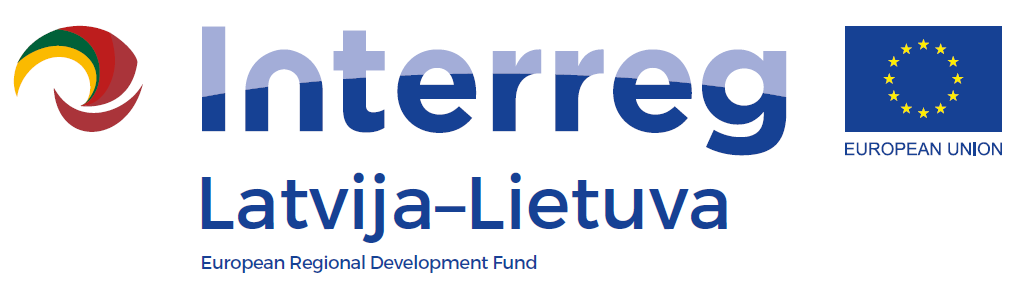 Seminaras „Istoriniai parkai ir modernios technologijos“ProgramaData: 2021 m. gruodžio 14 d.Vieta: ZOOM (nuoroda bus atsiųsta)Kalba: Lietuvių k. su vertimu į latvių k. 2014-2020 m. Interreg V-A Latvijos ir Lietuvos bendradarbiavimo per sieną programaLLI-444 Tvari naujų sprendimų integracija į kultūros paveldo vietas“9:45 – 10:00Registracija10:00 – 11:00G.F.F. Kuphaldto projektuoto Žagarės dvaro parko restauravimo projekto pristatymasArchitektė Jurga Večerskytė - ŠimeliūnėŽagarės dvaro parko tvarkymo projekto autorė11:00 - 12:00Istoriniai parkai: požiūris  gido ir turisto akimis.Linas Daubaras Lietuvos gidų sąjungos prezidentas, Kauno miškų ir aplinkos inžinerijos kolegijos dėstytojas12:00 – 12:15Diskusijos12:15 – 13:00Pietūs 13:00 – 13:30Interaktyvūs istorinės informacijos pateikimo būdai:Interaktyvi ekspozicija apie Žagarės dvaro parką ir jį projektavusį architektą G.F/F. Kuphaldtą.Ekspozicijos autoriai Gluk Media13:30 – 14:00Muziejų, parkų, dvarų lankytojams skirtų IT sprendimų apžvalga.  Ekspozicijos autoriai Gluk Media14:00 - 15:00Praktinis užsiėmimas: Kaip suprasti, kokio sprendimo reikia?Ekspozicijos autoriai Gluk Media15:00 - 15.15Diskusijos